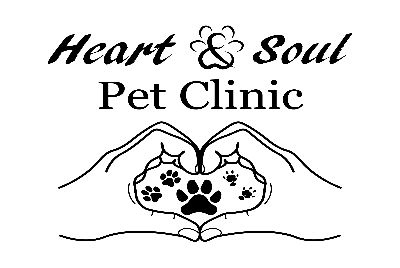      Authorization to Release Veterinary RecordsPet Owner InformationName: _______________________________________________Address: _______________________________________________                 _______________________________________________Phone Number(s):________________________________________Pet InformationName Species Breed Description_________________________________________________________________________________________________________________________________________________________________________________________________________________________________________________________________________________________________________________________________________________________________________________________________________________________________________The information to be released includes:____Entire Medical Record____Vaccination History Only____Current Vaccinations Status OnlyI hereby certify that I am the owner or authorized agent of the owner of the above-described pet(s).Further, I hereby request and authorize Heart & Soul Pet Clinic, to release the requested medicalinformation for my pet(s) to the following Veterinary Clinic(s) and/or boarding/grooming facilities._______________________________________________________________________________________________________________________________________________________________________________________________________________________________________________________________I release Heart & Soul Pet Clinic and their veterinarians and staff from any and all legal liability forthe release of information to the extent indicated and authorized herein. I may revoke thisauthorization in writing at any time._____________________________________________ ________________Owner/Owner’s Agent Signature                                                      Date